Règlement de l’épreuve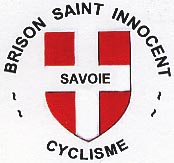 Brison-Saint-Innocent le 12 Avril 201516ème GRAND PRIX DES VITICULTEURSSouvenir Alain ROSSILLONLe Grand prix des viticulteurs est une épreuve organisée par le club de BRISON-SAINT-INNOCENT CYCLISME sous l'égide de  la FSGT et FFC en collaboration avec la municipalité de BRISON-SAINT-INNOCENT. Horaires :•Retrait des dossards à partir de 12h30 au Trianon (A côté de la Mairie) •1er course   Départ à 13H30 Ouverte aux catégories 4 et 5 FSGT, 3 et 4 UFOLEP, FEMINIMES⇨Distance : 20 tours soit 50 kilomètres•2nd course   Départ à 15h30Ouverte aux catégories pass’ cyclisme  FFC, 2 et 3 FSGT, 1et 2 UFOLEP (avec assurance supplémentaire)⇨Distance : 26 tours soit 65 kilomètres•Remise des prix à 18H20 suivie d’un vin d'honneur Règlement :-Port du casque obligatoire -Licence avec visa médical,-Respect du code de la route,-Echauffement interdit sur le parcours lors de la 1° course sous peine de mise hors course,-Les concurrents ne doivent pas jeter leurs déchets durant la course.Prix des engagements :Le prix est fixé à 7 euros.Inscription et règlement à adresser au plus tard le 11 Avril 2015 à l'ordre du club BSICA l’attention de Monsieur PIQUET Christophe Président de Brison-Saint-Innocent Cyclisme131 c avenue charles Albert 73 290  LA MOTTE SERVOLEX Téléphone: 06 86 81 44 97Email:  cpiquet@sfr.fr